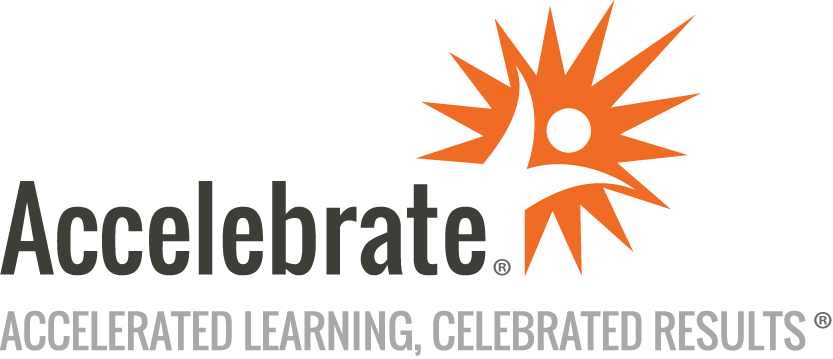 Introduction To SnowflakeCourse Number: SQL-704
Duration: 3 daysOverviewThis Introduction To Snowflake training course covers Snowflake architecture and teaches best practices for configuring and deploying a Snowflake cloud-based database.PrerequisitesStudents must have a basic knowledge of the Snowflake user interface and execution of SnowSQL.MaterialsAll Snowflake training students receive comprehensive courseware.Software Needed on Each Student PCAll attendees will need access to a Snowflake SQL environment with Accelebrate’s sample data loaded.ObjectivesDescribe the basics of Cloud, Data Warehouse, ETL/ETL, and Data AnalyticsExamine the architecture of SnowflakeExamine Snowflake's key featuresConnect to Snowflake and assign rolesCreate database objects in SnowflakeIngest structured and unstructured data into SnowflakeIngest streaming data using SnowpipeClone database objectsShare Data using Web UIUn-drop database objects using SQL CommandsOutlineIntroduction to Cloud and Data Warehouses Introduction to CloudWhy Cloud?Cloud ProvidersSaaS, PaaS, IaaSWhat is a Data WarehouseWhy Data WarehouseData Warehouse BasicData Integration and Analytics ETL/ELTBatching vs. StreamingData Analytics & VisualizationsOn-Prem Vs. CloudIntroduction to Snowflake What is SnowflakeSnowflake HistoryDatawarehouse as a ServiceSupported Cloud platforms & RegionsSnowflake UI Query PaneResult PaneObject Navigation PaneDifferent TabsExamine Snowflake UISnowflake Architecture Introduction to Snowflake Architecture3 Tier ArchitectureData StorageQuery ProcessingCloud ServicesSnowflake Feature Security & Data ProtectionStandard & Extended SQLTools & InterfacesConnectivityData Import & ExportData SharingDatabase Replication & FailoverContinuous Data ProtectionConnecting to Snowflake and Assigning Roles Connecting to SnowflakeSnowflake RolesSnowflake EditionsCreating Database Objects Create Database objectsStage FilesCreate Objects in SnowflakeStructure Data Ingestion Structured Data IngestionData StagingBulk load from Cloud StorageBulk load from Local StorageQuery DataUnstructured Data Ingestion Unstructured Data IngestionJSON IngestionQuery DataStream Data Ingestion Introduction to SnowpipeHow to Create PipeHow to Load Streaming DataHow Query DataIngesting Streaming DataClone Database Objects Zero Copy CloningHow to Clone a DatabaseHow to Clone a SchemaHow Clone Tables and ViewsCloning a DatabaseData Sharing What is Data ShareData ProvidersData ConsumersShare with Snowflake usersUsing Wed UI to ShareShare Data with Snowflake and Non-SnowflakeUn-drop Database Objects Un-drop Database ObjectsSQL CommandsConclusion